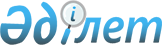 Об утверждении коэффициентов зонирования, учитывающих месторасположение объекта налогообложения в населенных пунктах Актогайского районаПостановление акимата Актогайского района Павлодарской области от 30 ноября 2020 года № 254. Зарегистрировано Департаментом юстиции Павлодарской области 4 декабря 2020 года № 7067.
      В соответствии с пунктом 6 статьи 529 Кодекса Республики Казахстан от 25 декабря 2017 года "О налогах и других обязательных платежах в бюджет" (Налоговый кодекс), статьей 31 Закона Республики Казахстан от 23 января 2001 года "О местном государственном управлении и самоуправлении в Республике Казахстан", акимат Актогайского района ПОСТАНОВЛЯЕТ:
      1. Утвердить коэффициенты зонирования, учитывающие месторасположение объекта налогообложения в населенных пунктах Актогайского района.
      2. Контроль за исполнением настоящего постановления возложить на курирующего заместителя акима района.
      3. Настоящее постановление вводится в действие с 1 января 2021 года.
      Коэффициенты зонирования, учитывающие месторасположение объекта налогообложения в населенных пунктах по Актогайскому району
      Сноска. Приложение - в редакции постановления акимата Актогайского района Павлодарской области от 01.08.2022 № 210 (вводится в действие с 01.01.2023).
					© 2012. РГП на ПХВ «Институт законодательства и правовой информации Республики Казахстан» Министерства юстиции Республики Казахстан
				
      Аким Актогайского района 

К. Арынов

      "СОГЛАСОВАНО"

      Руководитель Республиканского

      государственного учреждения

      "Управление государственных доходов

      по Актогайскому району Департамента государственных

      доходов по Павлодарской области Комитета

      государственных доходов

      Министерства финансов Республики Казахстан"

Б. Кусаинов

      "27" ноября 2020 года
Утверждены
постановлением акимата
Актогайского района
Павлодарской области
от 30 ноября 2020 года
№ 254
№ 
Месторасположение
Коэффициент зонирования
Актогайский сельский округ 
Актогайский сельский округ 
Актогайский сельский округ 
1
село Актогай
1,95
2
село Жоламан 
1,65
3
село Карабзау 
1,15
4
село Приреченск 
1,95
5
село Харьковка
1,65
Сельский округ Акжол
Сельский округ Акжол
Сельский округ Акжол
6
село Акжол 
1,90
7
село Барлыбай 
1,80
8
село Баскамыс 
1,40
9
село Каракога 
0,95
10
село Разумовка
1,35
Жалаулинский сельский округ
Жалаулинский сельский округ
11
село Жалаулы 
1,40
12
село Балтасап 
1,10
13
село Карасу 
1,10
14
село Шолаксор
1,40
Жолболдинский сельский округ
Жолболдинский сельский округ
15
село Жолболды 
1,85
16
село Шиликти
1,50
17
село Шуга
1,50
Караобинский сельский округ 
Караобинский сельский округ 
Караобинский сельский округ 
18
село Караоба 
1,95
19
село Ауельбек 
1,95
20
село Жанаауыл 
1,55
21
село Исантерек 
1,30
22
село Отес
1,75
Кожамжарский сельский округ
Кожамжарский сельский округ
Кожамжарский сельский округ
23
село Кожамжар
1,95
24
село Жамбыл
1,75
25
село Кайран
1,50
26
село Караой 
1,65
Муткеновский сельский округ
Муткеновский сельский округ
Муткеновский сельский округ
27
село Муткенов 
1,85
28
село Абжан 
1,85
29
село Естай 
1,25
30
село Жанабет 
1,85
31
село Жанатап
1,60